（様式Ｂ）滋賀医科大学医学部附属病院長　殿銀行振込依頼書（慰労金）（西暦　　　　　年　　　月　　　日申出）貴院より給付される慰労金については、下記の金融機関に振込下さるようお願いします。注）ゆうちょ銀行の振込用の口座番号等が不明な場合は、裏面の「【補足資料】ゆうちょ銀行の給与振込口座に係る記入について」をご確認ください。【補足資料】ゆうちょ銀行の給与振込口座に係る記入について・ゆうちょ銀行への振込は、銀行振込用の店名・預金種別・口座番号が必要です。・ゆうちょ銀行口座間の口座番号（記号・番号）のままでは振り込めませんので、ゆうちょ銀行窓口又はホームページ等でご確認ください。例）金融機関等：「ゆうちょ銀行（銀行名）」「一九八（店名）」「普通預金（預金種別）」店番号：「１９８（３桁）」　口座番号：「０１２３４５６（右詰め）」口座名義：「（口座名義）」を記入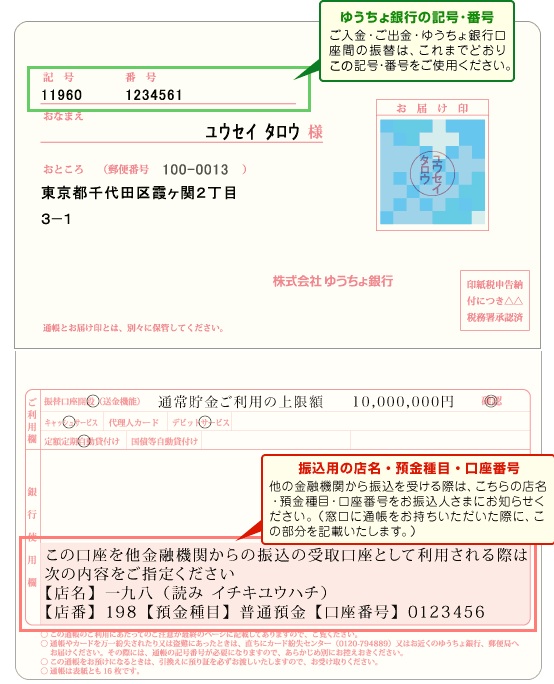 フリガナ氏　　名㊞　現 住 所（〒　　　　　　－　　　　　　　　）（℡　　　　　　－　　　　　　－　　　　　　　　　）振　　込　　先金融機関等銀　　行信用金庫　　　　銀　　行信用金庫　　　　銀　　行信用金庫　　　　銀　　行信用金庫　　　　銀　　行信用金庫　　　　本　店　支　店　本　店　支　店　本　店　支　店　普通預金当座預金普通預金当座預金普通預金当座預金振　　込　　先店番号（３桁）口座番号（右詰め）振　　込　　先フリガナ振　　込　　先口座名義